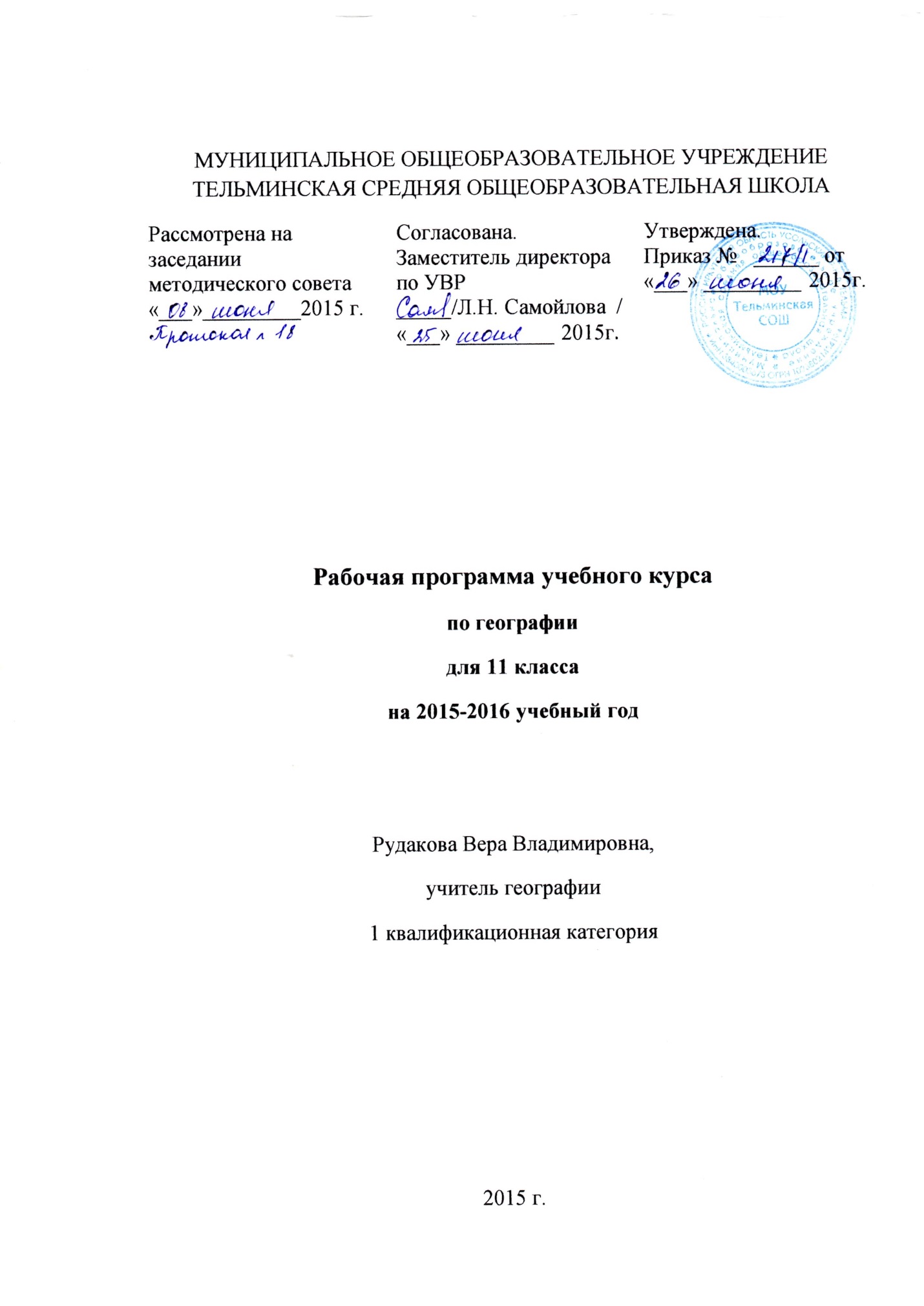 ПОЯСНИТЕЛЬНАЯ ЗАПИСКАЦели изучения предмета.Изучение географии на ступени основного общего образования направлено на достижение следующих целей:освоение знаний о мировом устройстве и присущих ему закономерностях; странах, их роли в мировой экономике и политике; о роли географической науки в практической деятельности людей; методах познания окружающей среды; овладение умениями применять географические знания для объяснения процессов и событий в мировом сообществе, работать с географическими картами, инструментами, справочниками; проводить наблюдения за географическими объектами, географические эксперименты; развитие познавательных интересов, интеллектуальных и творческих способностей в процессе проведения наблюдений за экономическими и политическими процессами, географических экспериментов, работы с различными источниками информации;воспитание позитивного ценностного отношения к сообществу людей, патриотического отношения к своей великой родине. Осознание особой миссии России в мире;иcпользование приобретенных знаний и умений в повседневной жизни для оценки последствий своей деятельности в стране и мире. Аналитического восприятия международных событий, их объективной оценки.Задачи  Сформировать географический образ многообразия мира, понятия монополярного и биполярного устройства мира;  Сформировать представление о мировом устройстве как о целостном мировом (глобальном) географическом пространстве, в котором динамически развиваются как общепланетарные, так и специфические региональные процессы, и явления;   Показать большое практическое значение географического изучения взаимосвязей природных, экономических, социальных, демократических, этнокультурных, геоэкологических явлений и процессов в мире, а также географических аспектов важнейших современных социально – экономических проблем мира, его регионов;     Вооружить школьников необходимыми практическими умениями и навыками самостоятельной работы с различными источниками географической информации как классическими (картами, статистическими материалами), так и современными (компьютерными), а также умениями прогностическими, природоохранными и поведенческими;     Развивать представления о географических регионах, в которых локализуются и развиваются как общепланетарные, так и специфические процессы, и явления;    Создать образ субъектов мира, научить сравнивать их, выделяя проблемы и перспективы.Нормативные документы, обеспечивающие реализацию программыФедеральный закон Российской Федерации от 29 декабря 2012 г. N 273-ФЗ "Об образовании в Российской Федерации" Федеральный перечень учебников, рекомендованных Министерством образования и науки Российской Федерации к использованию в образовательном процессе в общеобразовательных учреждениях, на 2014/2015 учебный год. Типовое положение об общеобразовательном учреждении (ред. от 10.03.2009), утвержденное постановлением Правительства РФ от 19 марта 2001 года №196.Санитарно-эпидемиологические правила и нормативы СанПиН 2.4.2.2821-10   «Санитарно-эпидемиологические требования к условиям и организации обучения в общеобразовательных учреждениях», зарегистрированные в Минюсте России 03 марта 2011 года, регистрационный номер 19993.Федеральный базисный учебный план для общеобразовательных учреждений РФ (Приказ МО РФ ОТ 09.03.2004 № 1312).Примерные программы по географии, разработанные в соответствии с государственными образовательными стандартами 2013 г.А.И.Алексеев. География: 5-11 классы: программы. – М.: Просвещение, 2008.Обоснование выбора данной программыДанная рабочая программа соответствует государственным образовательным стандартам, обязательному минимуму содержания образования по географии; требованиям к уровню подготовки, учащихся по географии.На основании примерных программ, содержащих требования к минимальному объему содержания по географии в 11-х классах, реализуется базисный и продвинутый уровни преподавания географии, что позволяет реализовать индивидуальный подход к обучению, развитие познавательной активности младших подростков и формирование познавательной и информационных компетентностей учащихся.Рабочая программа для 11 класса включает в себя сведения о природе и особенностях континентов и океанов планеты Земля, о многообразии животных, их изменении под влиянием деятельности человека.Принципы отбора основного и дополнительного содержания связаны с преемственностью целей образования на различных ступенях и уровнях обучения, логикой внутрипредметных связей, а также с возрастными особенностями развития учащихся.Место и роль учебного курса.Курс по географии в 11 классе на базовом уровне ориентируется, прежде всего, на формирование общей культуры и мировоззрения школьников, а также решение воспитательных и развивающих задач общего образования, задач социализации личности.Рабочая программа  предусматривает формирование у учащихся общеучебных умений и  навыков, универсальных  способов деятельности. В этом направлении главными для учебного предмета «География» на ступени основного общего образования являются: распознавание объектов, сравнение, классификация, анализ, оценка.Этот курс позволяет учащимся использовать приобретенные знания и умения в повседневной жизни для ориентирования в современном пространстве, оценки последствий своей деятельности в социуме, соблюдать правила коммуникативной, экономической и политической культуры.  Программа рассчитана на 34 часа за год (1 часа в неделю).Формы организации учебного процессаИсходя из уровня подготовки класса, использую технологии дифференцированного подхода и личностно – ориентированного образования. Формы уроков в основном традиционные (комбинированный урок) или урок по изучению нового материала. Методы обучения- репродуктивный (объяснительно – иллюстративный) и продуктивный (частично-поисковый). Форма организации познавательной деятельности групповая и индивидуальная. Включены контрольные и практические работы. По окончании курса проводится итоговая контрольная работа.Технологии обучения.Современное традиционное обучение, педагогика сотрудничества уровневая дифференциацияколлективный способ обучения технология групповой деятельностиздоровьесберегающие технологииВиды и формы контроля Преобладающие формы текущего контроля знаний, умений, навыков, промежуточной и итоговой аттестации учащихся: ответы на вопросы, отзывы, сообщения, рефераты, тестыПланируемый уровень подготовкиПримерная программа  предусматривает формирование у учащихся общеучебных умений и  навыков, универсальных  способов деятельности и ключевых компетенций. В этом направлении приоритетными для учебного предмета «География» на ступени основного общего образования являются: распознавание объектов, сравнение, классификация, анализ, оценка. Результаты изучения курса «География» приведены в разделе «Требования к уровню подготовки выпускников», который  полностью соответствует стандарту. Требования направлены на реализацию деятельностного, практикоориентированного и личностно ориентированного подходов: освоение учащимися интеллектуальной и практической деятельности; овладение знаниями и умениями, востребованными в повседневной жизни, позволяющими ориентироваться в окружающем мире, значимыми для сохранения окружающей среды.В результате изучения географии ученик должен:Знать/ пониматьПризнаки и этапы освоения Земли человеком; изменение характера связей человека и природы; особенности научно-технической революции; идеи устойчивого развития общества важнейшие природные ресурсы мира и особенности их использования; Необходимость оптимизации человеческого воздействия на природу;Сущность географических процессов: миграций, воспроизводства, экономических и политических событий, военных конфликтов;Особенности группировок стран, международного разделения труда, организаций и блоков.УметьОбъяснять обеспеченность отдельных регионов и стран природными и трудовыми ресурсами;Оценивать рекреационные ресурсы мира;Распознавать и описывать современное состояние стран мира по их экономической характеристике; Выявлять влияние антропогенной деятельности на состояние окружающей среды;Сравнивать экологические, экономические и политические ситуации в отдельных странах и регионах; Определять тенденции и пути развития современного мира.Проводить самостоятельный поиск географической информации: Использовать приобретённые знания и умения в практической деятельности и повседневной жизни.Учебно-методический комплектГладкий. Николина. География. 10-11 класс. М. Просвещение, 2011г.Алексеев. Николина. Липкин. География. 5-11 классы: программы. -М.: Просвещение, 2010 год. Рабочая тетрадь   1CD приложение к учебно-методическому комплексу (география)	География 10-11 кл. БЭНП «Кирилл и Мефодий».Содержание курсаВведение(1ч)География мировой экономики (10ч)   3.  Регионы и страны (21 ч)4.  Глобальные проблемы человечества (4 ч)Учебно-тематический планРаспределение часов осуществляется следующим образом:Материально-техническое обеспечение учебного процессаКарты, атласы, таблицы, глобус, дидактические материалы, статистические материалыКалендарно - тематический план№ТемаКоличество     часов по программеКоличество    часов по        календарно-тематическому планированиюКонтрольная работаЛабораторная работа1Введение112География мировой экономики 1010113Регионы и страны 2121334Глобальные проблемы человечества 221134 часа№п/п№ в темеТема урокаКоличество часовСроки Сроки Тип урокаФормы и виды контроляПримечания №п/п№ в темеТема урокаКоличество часовПо плануфактическиТип урокаФормы и виды контроляПримечания Введение (1)Введение (1)Введение (1)Введение (1)Введение (1)Введение (1)Введение (1)Введение (1)Введение (1)11Введение. 11 неделя сентябряУсвоение новых знаний и уменийУстный опросГеография мировой экономики (10)География мировой экономики (10)География мировой экономики (10)География мировой экономики (10)География мировой экономики (10)География мировой экономики (10)География мировой экономики (10)География мировой экономики (10)География мировой экономики (10)21География мировой экономики12 неделя сентябряУсвоение новых знаний и уменийТаблица 32Состав мировой экономики13 неделя сентябряУсвоение новых знаний и уменийТест 43Научно-техническая революция14 неделя сентябряУсвоение новых знаний и уменийВыполнение листовок54Международное разделение труда11 неделя октябряУрок контроля знаний и уменийТест 65Горнодобывающая промышленность12 неделя октябряУсвоение новых знаний и уменийТаблица 76Энергетика13 неделя октябряУсвоение новых знаний и уменийГеографический диктантТаблица 87Обрабатывающая промышленность 14 неделя октябряУсвоение новых знаний и уменийТаблица98Сельское хозяйство12 неделя ноябряУсвоение новых знаний и уменийУстный опрос109Транспорт и сфера услуг13 неделя ноябряУрок-практикумРезультаты практической работы1110Мирохозяйственные связи и интеграция14 неделя ноябряУсвоение новых знаний и уменийУстный опросРегионы и страны(21)Регионы и страны(21)Регионы и страны(21)Регионы и страны(21)Регионы и страны(21)Регионы и страны(21)Регионы и страны(21)Регионы и страны(21)Регионы и страны(21)121Регионы и страны11 неделя декабряУсвоение новых знаний и уменийТаблица 132Как поделить земное пространство12 неделя декабряУрок контроля знаний и уменийТест 143Центры экономической мощи и «полюсы» бедности13 неделя декабряУсвоение новых знаний и уменийУстный опрос154Соединенные штаты Америки12 неделя январяУсвоение новых знаний и уменийТаблица Сообщения165Канада13 неделя январяУсвоение новых знаний и уменийТест 176Латинская Америка14 неделя январяУсвоение новых знаний и уменийТезисы187Регионы Латинской Америки11 неделя февраляУсвоение новых знаний и уменийТест  198Западная Европа12 неделя февраляУсвоение новых знаний и уменийТест 209Германия13 неделя февраляУрок-практикумРезультаты практической работы2110Великобритания14 неделя февраляУрок контроля знаний и уменийТест 2211Франция11 неделя мартаУсвоение новых знаний и уменийУстный опрос2312Италия12 неделя мартаУсвоение новых знаний и уменийТаблица2413Центрально-Восточная Европа13 неделя мартаУсвоение новых знаний и уменийУстный опрос2514Постсоветский регион11 неделя апреляУсвоение новых знаний и уменийУстный опрос2615Зарубежная Азия12 неделя апреляУсвоение новых знаний и уменийТест2716КНР12 неделя апреляУсвоение новых знаний и уменийУстный опрос 2817Япония13 неделя апреляУрок-практикумРезультаты практической работы2918Юго-Восточная Азия14 неделя апреляУсвоение новых знаний и уменийТаблица3019Южная Азия11 неделя маяУсвоение новых знаний и уменийСообщения 3120Юго-западная Азия и Северная Африка. ЮАР11 неделя маяУсвоение новых знаний и уменийРефераты3221Австралия и Океания12 неделя маяУрок контроля знаний и уменийТестГлобальные проблемы человечества (2)Глобальные проблемы человечества (2)Глобальные проблемы человечества (2)Глобальные проблемы человечества (2)Глобальные проблемы человечества (2)Глобальные проблемы человечества (2)Глобальные проблемы человечества (2)Глобальные проблемы человечества (2)Глобальные проблемы человечества (2)332Глобальные проблемы человечества13 неделя маяУсвоение новых знаний и уменийУстный опрос343Пути решения глобальных проблем14 неделя маяУсвоение новых знаний и уменийДидактические карточки